Opening PrayerOld BusinessApproval of Minutes from June Meeting – Susan Paz moved to approve; Amy Martin seconded.  The motion carried. New BusinessAdministrator report – Ronda SwartzCOVID Update – Meetings scheduled. Discussion around how decisions are made related to COVID (do we use data, the Health Department)Teachers – All positions have been filledNurse Sally Dunn starts full-time September 7thMolly Farmer will be filling the role of our new Kindergarten teacher.Raigan Althouse will be stepping in as our Art teacher this year.Mackenzie Thompson will be our grades 5/6 English/Language Arts teacher.Lenore Schmitz moves to Jr. High Science teacher.  Ashley Mason will be our new grades 5/6 Science teacher.Matt LeFevre will be our new grades 3-6 Resource teacher.Jay Alley will be our Advanced Math teacher. Susan Rose will be our new grades 7/8 Math teacher.Heather O'Brien will be co-teaching with Mrs. Pettibone in the library.  Marilyn Robinson will be a new addition to our Social Worker position.  Marilyn will work two days a week and Kristen Burke will be with us two days a week.Amy Schaffer is Assistant Principal for grades K-4. Christine Digiovanni is Assistant Principal grades 5-8. Goals for 2021-22 school yearTaking care of social-emotional needs – The two social workers should aid with this, but the teachers and administration are going to be focused on this, too. 6+1 writing program – This is a new, non-computer based writing program.  All grades will have some increased focus on the development of writing skillsMaking God Known Loved and Served with Gratitude will be the 21-22 School year themeSC items – Amy MartinCommittee Assignments were distributed and brief discussion of duties thereinMarketing: Krista Roseberry (chair) and Jen KappesAcademic Standards: Susan Paz (chair) and Jennifer CvarBy-laws and Policies: Emily Campbell (chair) and Liz EliasBudget/Finance: Andy Hazel (chair) and Anna GilleyTuition Assistance: Anna Gilley (chair) and Amy MartinParish Commission AssignmentsAmy Martin to attend Parish CouncilJennifer Cvar to attend Athletics CommissionJen Kappes to attend Family and Faith Formation CommissionSusan Paz to attend Facilities CommissionAndy Hazel to attend Safety CommissionEmily Campbell to attend PTOAnna Gilley to attend TechnologyKrista Roseberry to attend Marketing Mike Wessel (Finance Commission) to report to SC on Finance CommissionParent Handbook – Liz Elias to send pending draft to PTO to review for duplicate contentBack to School Night – Scheduled for August 24th as in-person event and will be as normal as possibleMarketing - Amy MartinIncreasing Social Media Presence – Discussion around logistics for carrying out the goal of increasing Facebook and Instagram presenceCar Magnets, Yard Signs, and Other ways to grass roots market – Discussion of additional ways to reach out to younger families with engagement opportunitiesCommittee ReportsPTO – Currently planning Back to School night as it normally happens.  Recruiting for After school enrichment, Cultural Enrichment and Outreach committee chairsFinance Report – 2021 Fiscal Year ended just under $3k positiveSafety Committee – Working on the school unification plan which no other school in the north deanery has.  The Safety Committee will be discussing COVID plans. As of today one north deanery school is mandating masks; all others are mask optionalBy-Laws – This subcommittee is to convene to discuss some modernization revisionsAthletic Committee – Nothing to report Facilities Committee – Nothing to report Family Faith Committee – Nothing to reportTechnology Committee – Nothing to reportMeeting adjourned – 7:48 pmIHM School Commission Meeting AgendaIHM School Commission Meeting AgendaIHM School Commission Meeting Agenda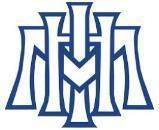 Immaculate Heart of MaryCatholic Grade SchoolIndianapolis, Indianax  Amy Martinx  Liz Eliasx  Ronda Swartzx  Amy Schafferx  Christine DiGiovannix  Jen Kappesx  Susan Paz☐  Anna Gilleyx  Andy Hazelx Emily Campbellx  Jennifer Cvarx  Krista Roseberryx Ruth Durbinx Molly Chavers PTOx Myra Mariani  PTOx  Mike Wessel (Finance)☐  _______________☐  _______________Monday, August 2, 2021IHM School Library (access code #1351) 6:30 pm StartMonday, August 2, 2021IHM School Library (access code #1351) 6:30 pm StartIHM Mission Statement - Immaculate Heart of Mary School provides an exceptional academic experience grounded in making God known, loved, and served.IHM Strategic Vision - At Immaculate Heart of Mary School, we “R” respectful, responsible, and reverent, grounded in a Christ-centered, Catholic community that is committed to the highest standards of academic excellence and dedicated to developing students’ emotional and spiritual well-being.